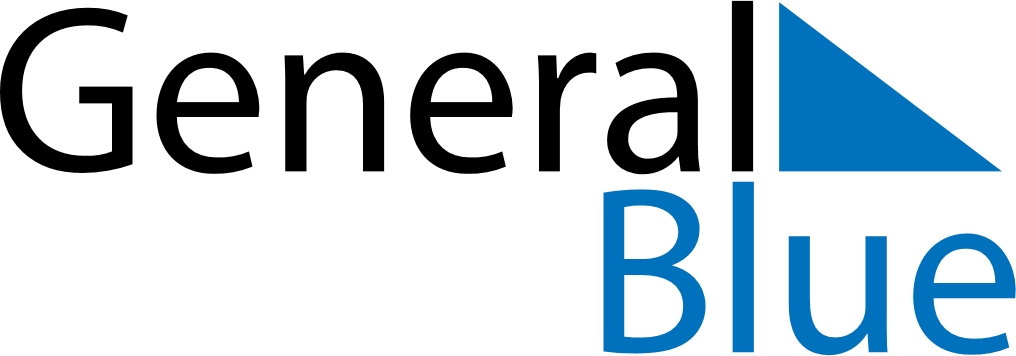 December 2025December 2025December 2025VenezuelaVenezuelaMONTUEWEDTHUFRISATSUN1234567891011121314Immaculate ConceptionVenezuelan Air Force Day1516171819202122232425262728Christmas EveChristmas Day293031New Year’s Eve